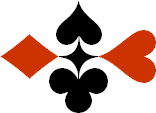 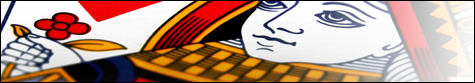 Serie 06 boekje 07 – West opent Zwakke 2Bied beide handen © Bridge Office Auteur: Thijs Op het Roodt

U bent altijd West en uw partner is Oost.Indien niet anders vermeld passen Noord en Zuid.Is het spelnummer rood dan bent u kwetsbaar.Wanneer oost of west past, is de bieding afgelopen.Na het eerste boekje vonden de cursisten dit zo leuk, dat ik maar de stoute schoenen heb aangetrokken en meerdere van deze boekjes ben gaan schrijven.

Het enthousiasme van de cursisten heeft mij doen besluiten om deze boekjes gratis aan iedereen die ze wil hebben, beschikbaar te stellen.

Ik heb bewust in eerste instantie geen antwoorden bij de boekjes gemaakt. Maar op veler verzoek toch met antwoorden.Ik zou het waarderen, wanneer u mijn copyright zou laten staan.

Mocht u aan of opmerkingen hebben, laat het mij dan weten.Ik wens u veel plezier met deze boekjes.
1♠V763Noord

West     OostZuid♠AB10AB10♥2Noord

West     OostZuid♥B1075B1075♦HV10932Noord

West     OostZuid♦875875♣A7Noord

West     OostZuid♣HV5HV51111111111
Bieding West

Bieding West
Bieding Oost
Bieding Oost
Bieding Oost
11223344556677889910102♠987Noord

West     OostZuid♠AB3AB3♥53Noord

West     OostZuid♥98649864♦AHV1076Noord

West     OostZuid♦952952♣106Noord

West     OostZuid♣AV5AV599111111
Bieding West

Bieding West
Bieding Oost
Bieding Oost
Bieding Oost
11223344556677889910103♠H93Noord

West     OostZuid♠V10542V10542♥HV9642Noord

West     OostZuid♥108108♦73Noord

West     OostZuid♦AH5AH5♣ 87Noord

West     OostZuid♣V102V10288111111
Bieding West

Bieding West
Bieding Oost
Bieding Oost
Bieding Oost
11223344556677889910104♠VB8732Noord

West     OostZuid♠H654H654♥H6Noord

West     OostZuid♥AV5AV5♦V8Noord

West     OostZuid♦B109B109♣973Noord

West     OostZuid♣AH5AH588171717
Bieding West

Bieding West
Bieding Oost
Bieding Oost
Bieding Oost
11223344556677889910105♠VNoord

West     OostZuid♠10981098♥954Noord

West     OostZuid♥A10873A10873♦VB8762Noord

West     OostZuid♦A3A3♣H98Noord

West     OostZuid♣B105B10588999
Bieding West

Bieding West
Bieding Oost
Bieding Oost
Bieding Oost
11223344556677889910106♠1053Noord

West     OostZuid♠H986H986♥9Noord

West     OostZuid♥H6H6♦VB10643Noord

West     OostZuid♦A5A5♣HV9Noord

West     OostZuid♣AB1086AB108688151515
Bieding West

Bieding West
Bieding Oost
Bieding Oost
Bieding Oost
11223344556677889910107♠1087Noord

West     OostZuid♠AHB2AHB2♥HV8743Noord

West     OostZuid♥A5A5♦3Noord

West     OostZuid♦VB987VB987♣H95Noord

West     OostZuid♣V10V1088171717
Bieding West

Bieding West
Bieding Oost
Bieding Oost
Bieding Oost
11223344556677889910108♠HVB1065Noord

West     OostZuid♠A4A4♥10Noord

West     OostZuid♥HV84HV84♦985Noord

West     OostZuid♦AV63AV63♣VB4Noord

West     OostZuid♣96296299151515
Bieding West

Bieding West
Bieding Oost
Bieding Oost
Bieding Oost
11223344556677889910109♠HV10752Noord

West     OostZuid♠863863♥A74Noord

West     OostZuid♥HB3HB3♦975Noord

West     OostZuid♦H43H43♣4Noord

West     OostZuid♣VB52VB5299101010
Bieding West

Bieding West
Bieding Oost
Bieding Oost
Bieding Oost
112233445566778899101010♠HB10985Noord

West     OostZuid♠66♥V2Noord

West     OostZuid♥98549854♦VBNoord

West     OostZuid♦A7543A7543♣B75Noord

West     OostZuid♣H82H821010777
Bieding West

Bieding West
Bieding Oost
Bieding Oost
Bieding Oost
1122334455667788991010